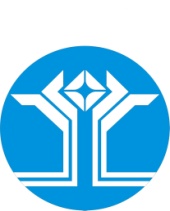 РОССИЙСКАЯ ФЕДЕРАЦИЯ (РОССИЯ)РЕСПУБЛИКА САХА (ЯКУТИЯ)МИРНИНСКИЙ РАЙОНМУНИЦИПАЛЬНОЕ ОБРАЗОВАНИЕ «ПОСЕЛОК АЙХАЛ»ПОСЕЛКОВЫЙ СОВЕТ ДЕПУТАТОВXXIV СЕССИЯРЕШЕНИЕОб исполнении Плана (Программы) приватизации муниципального имущества муниципального образования «Поселок Айхал» Мирнинского района Республики Саха (Якутия) на 2018 годРуководствуясь статьей 217 Гражданского кодекса Российской федерации, Федеральным законом от 21.12.2001 № 178-ФЗ «О приватизации государственного и муниципального имущества», Положением о порядке приватизации муниципального имущества  в муниципальном образовании «Поселок Айхал, утвержденным решением» поселкового Совета депутатов от 30.01.2007 № 16-1 (с последующими изменениями и дополнениями), поселковый Совет депутатов решил:Информацию об исполнении Плана (Программы) приватизации муниципального имущества муниципального образования «Поселок Айхал» Мирнинского района Республики Саха (Якутия) на 2018 год принять к сведению.Настоящее Решение вступает в силу с момента его принятия. Контроль исполнения настоящего решения возложить на Главу поселка.ПриложениеК решению поселкового Совета депутатовот 21 декабря 2018 года № 24-3О ходе исполнения Плана (Программы) приватизации муниципального имущества муниципального образования «Поселок Айхал»Мирнинского района Республики Саха (Якутия) на 2018 год21 декабря 2018 годаIV-№ 24-3Председательпоселкового Совета депутатовС.А. Домброван№ п/пНаименование объектаАдрес местонахожденияВид, номер и дата государственной регистрации объектов недвижимости/Данные на транспортные средства/Данные на иные объектыГод ввода/Дата присвоения кадастрового номера:Площадь, кв.м., протяженность в м².Оценочная стоимость без НДССпособ приватизацииИтог приватизацииСтоимость, по которой реализован объект1.Нежилое здание с земельным участком (свинарник)Республика Саха (Якутия), Мирнинский улус, пгт. Айхал, ул. Энергетиков, д. 5Кадастровый номер объекта: 14:16:000000:2165. Вид права, номер и дата регистрации: собственность,  № 14:16:0000002165-14/017/2017-2 от 15.02.2017 данные отсутвуют268,0359 349,00аукционОбъект не реализован-1.Нежилое здание с земельным участком (свинарник)Республика Саха (Якутия), Мирнинский улус, пгт. Айхал, ул. Энергетиков, д. 5Кадастровый номер земельного участка: 14:16:020204:1866. Категория земель: земли населенных пунктов.Виды разрешенного использования: 1.11 СвиноводствоВид права, номер и дата регистрации: собственность: №14:16:020204:1866-14/016/2017-1 от 30.03.2017 года.12.09.20166 272+/- 15,90 кв.м359 349,00аукционОбъект не реализован-2.Нежилое здание с земельным участкомРеспублика Саха (Якутия), Мирнинский улус, пгт. Айхал, ул. Советская, д. 3Кадастровый номер объекта: 14:16:020204:1450.Вид права, номер и дата регистрации: собственность, № 14-14-06/012/2013-143 от 06.05.20131969220,6859 322,00аукционОбъект реализован1546779,632.Нежилое здание с земельным участкомРеспублика Саха (Якутия), Мирнинский улус, пгт. Айхал, ул. Советская, д. 3Кадастровый номер земельного участка: 14:16:020206:82. Категория земель: земли населенных пунктов.Виды разрешенного использования: общественное питаниеВид, номер и дата регистрации права: собственность, № 14:16:020206:82-14/016/2017-2 от 29.11.2017 года859 322,00аукционОбъект реализован1546779,633.Автобус Е957КО14 Iveko DailyРеспублика Саха (Якутия), Мирнинский улус, пгт. Айхал2013427 163,56аукционОбъект не реализован-4.Трактор Б170М101ЕРеспублика Саха (Якутия), Мирнинский улус, пгт. Айхал1999167 112,71аукционОбъект не реализован-5.Асфальто-бетономешальное оборудование модель QLBРеспублика Саха (Якутия), Мирнинский район, п. Айхал, у горного цеха.2008699 642,00аукционОбъект не реализован-6.Емкость для плавки битума р-р6.2*3.2*2.5мРеспублика Саха (Якутия), Мирнинский район, п. Айхал, у горного цеха.200983 770,00аукционОбъект не реализован-7Здание бани c земельным участокРеспублика Саха (Якутия), Мирнинский улус, пгт. Айхал, здание бани (ул. Октябрьская партия)Кадастровый номер объекта: 14:16:010101:4323Вид права, номер и дата регистрации: собственность, №14:16:010101:4323-14/017/2017-1 от 17.02.2017данные отсутствуют162,2626 864,00аукционОбъект не реализован-7Здание бани c земельным участокРеспублика Саха (Якутия), Мирнинский улус, пгт. Айхал, здание бани (ул. Октябрьская партия)Кадастровый номер земельного участка: 14:16:020302:5. Категория земель: земли населенных пунктов.Виды разрешенного использования: для размещения объектов торговли, общественного питания и бытового обслуживанияВид права, номер и дата регистрации: собственность: №14:16:020302:5-14/016/2017-3 от 08.12.2017 г.23.07.2010403+/-4626 864,00аукционОбъект не реализован-8Нежилое здание с земельным участкомРеспублика Саха (Якутия), Мирнинский улус, с. МоркокаКадастровый номер объекта: 14:16:020501:17Вид права, номер и дата регистрации: собственность: № 14-14-06/007/2014-717 от 05.11.2014 годаКадастровый номер земельного участка: 14:16:020501:1081976284,6622 593,22аукционОбъект не реализован-8Нежилое здание с земельным участкомРеспублика Саха (Якутия), Мирнинский улус, с. МоркокаКатегория земель: земли населенных пунктов.Виды разрешенного использования: объекты придорожного сервисаВид права, номер и дата регистрации: собственность: №14:16:020501:108-14/016/2017-1 от 18.05.2017 года16.05.20171864+/-10622 593,22аукционОбъект не реализован-9Нежилое помещение, с земельным участком назначение: нежилое помещение, этаж № 1, площадь 143,1 кв.м. Республика Саха(Якутия), у Мирнинский, п. Айхал, ул. Промышленная, д. 15, корп.10, кадастровый номер 14:16:000000:5075, запись в ЕГРН 14:16:000000:5075-14/016/2017-1 от 07.12.2017 г. –с долей земельного участка 24,52%Республика Саха (Якутия), Мирнинский улус, пгт. Айхал. Ул. Промышленная, д. 15. корп.10Кадастровый номер объекта: 14:16:000000:5075Вид права, номер и дата регистрации: собственность: №14:16:000000:5075-14/016/2017-3 от 07.12.2017 года1967143,1100 433,00аукционОбъект реализован100 433,009Нежилое помещение, с земельным участком назначение: нежилое помещение, этаж № 1, площадь 143,1 кв.м. Республика Саха(Якутия), у Мирнинский, п. Айхал, ул. Промышленная, д. 15, корп.10, кадастровый номер 14:16:000000:5075, запись в ЕГРН 14:16:000000:5075-14/016/2017-1 от 07.12.2017 г. –с долей земельного участка 24,52%Республика Саха (Якутия), Мирнинский улус, пгт. Айхал. Ул. Промышленная, д. 15. корп.10Кадастровый номер земельного участка: 14:16:020204:1865Категория земель: земли населенных пунктов.Виды разрешенного использования: СкладыВид права, номер и дата регистрации: собственность: №14:16:020204:1865-14/016/2017-1 от 11.12.2017 года12.09.20162088+/-9,43100 433,00аукционОбъект реализован100 433,0010.Нежилое помещение, назначение: нежилое помещение, этаж № 1, площадь 146,1 кв.м. Республика Саха(Якутия), у Мирнинский, п. Айхал, ул. Промышленная, д. 15, корп.10, кадастровый номер 14:16:000000:5073, запись в ЕГРН 14:16:000000:5073-14/016/2017-2 от 07.12.2017 г., с долей земельного участка 25,03%Республика Саха (Якутия), Мирнинский улус, пгт. Айхал. Ул. Промышленная, д. 15. корп.10Кадастровый номер объекта: 14:16:000000:5073Вид права, номер и дата регистрации: собственность: №14:16:000000:5073-14/016/2017-3 от 07.12.2017 года1967146,1102 539,00аукционОбъект  реализован102 539,0010.Нежилое помещение, назначение: нежилое помещение, этаж № 1, площадь 146,1 кв.м. Республика Саха(Якутия), у Мирнинский, п. Айхал, ул. Промышленная, д. 15, корп.10, кадастровый номер 14:16:000000:5073, запись в ЕГРН 14:16:000000:5073-14/016/2017-2 от 07.12.2017 г., с долей земельного участка 25,03%Республика Саха (Якутия), Мирнинский улус, пгт. Айхал. Ул. Промышленная, д. 15. корп.10Кадастровый номер земельного участка: 14:16:020204:1865Категория земель: земли населенных пунктов.Виды разрешенного использования: СкладыВид права, номер и дата регистрации: собственность: №14:16:020204:1865-14/016/2017-1 от 11.12.2017 года12.09.20162088+/-9,43102 539,00аукционОбъект  реализован102 539,0011.Нежилое помещение, назначение: нежилое помещение, этаж № 1, площадь 294,3 кв.м. Республика Саха(Якутия), у Мирнинский, п. Айхал, ул. Промышленная, д. 15, корп.10, кадастровый номер 14:16:000000:5074, запись в ЕГРН 14:16:000000:5074-14/016/2017-1 от 07.12.2017 г., с долей земельного участка 50,43%Республика Саха (Якутия), Мирнинский улус, пгт. Айхал. Ул. Промышленная, д. 15. корп.10Кадастровый номер объекта: 14:16:000000:5074Вид права, номер и дата регистрации: собственность: №14:16:000000:5074-14/016/2017-1 от 07.12.2017 г.1967294,3206 550,00аукционОбъект реализован206 550,0011.Нежилое помещение, назначение: нежилое помещение, этаж № 1, площадь 294,3 кв.м. Республика Саха(Якутия), у Мирнинский, п. Айхал, ул. Промышленная, д. 15, корп.10, кадастровый номер 14:16:000000:5074, запись в ЕГРН 14:16:000000:5074-14/016/2017-1 от 07.12.2017 г., с долей земельного участка 50,43%Республика Саха (Якутия), Мирнинский улус, пгт. Айхал. Ул. Промышленная, д. 15. корп.10Кадастровый номер земельного участка: 14:16:020204:1865Категория земель: земли населенных пунктов.Виды разрешенного использования: СкладыВид права, номер и дата регистрации: собственность: №14:16:020204:1865-14/016/2017-1 от 11.12.2017 года12.09.20162088+/-9,43206 550,00аукционОбъект реализован206 550,0012.Нежилое здание с земельным участком Пункт по пошиву и ремонту обуви.Республика Саха (Якутия), Мирнинский улус, пгт. Айхал, ул. Советская д. 9а.Кадастровый номер объекта: 14:16:010101:1675Вид права, номер и дата регистрации: собственность: №14-14-06/022/2014-770 от 28.10.2014 года198045,1171 177,00аукцион12.Нежилое здание с земельным участком Пункт по пошиву и ремонту обуви.Республика Саха (Якутия), Мирнинский улус, пгт. Айхал, ул. Советская д. 9а.Кадастровый номер земельного участка: 14:16:020206:482Категория земель: земли населенных пунктов.Виды разрешенного использования: объекты бытового обслуживанияВид права, номер и дата регистрации: собственность: №14:16:020206:482-14/016/2017-1 от 24.04.2017 года01.09.2016150    +/-2,46 кв.м.171 177,00аукционОбъект не реализован-